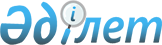 О внесении изменений и дополнений в приказ Министра сельского хозяйства Республики Казахстан от 29 июня 2015 года № 7-1/587 "Об утверждении Ветеринарных (ветеринарно-санитарных) правил"Приказ Заместителя Премьер-Министра Республики Казахстан - Министра сельского хозяйства Республики Казахстан от 14 января 2019 года № 12. Зарегистрирован в Министерстве юстиции Республики Казахстан 16 января 2019 года № 18195
      ПРИКАЗЫВАЮ:
      1. Внести в приказ Министра сельского хозяйства Республики Казахстан от 29 июня 2015 года № 7-1/587 "Об утверждении Ветеринарных (ветеринарно-санитарных) правил" (зарегистрирован в Реестре государственной регистрации нормативных правовых актов под № 11940, опубликован 30 сентября 2015 года в информационно-правовой системе "Әділет") следующие изменения и дополнения:
      в Ветеринарных (ветеринарно-санитарных) правилах, утвержденных указанным приказом:
      пункт 29 изложить в следующей редакции:
      "29. При строительстве скотомогильника (биотермической ямы) в центре участка выкапывают яму длиной и шириной 3 метра и глубиной 10 метров, за исключением мест, где на глубине 5-6 метров находятся грунтовые воды (с учетом рельефа местности). Стены ямы выкладывают из водонепроницаемого материала и выводят выше уровня земли на 40 сантиметров до 1 метра с устройством отмостки. Дно ямы укладывают, бетонируют толщиной не менее 20 сантиметров. Перекрытие ямы делают двухслойным. Между слоями закладывают утеплитель. В центре перекрытия оставляют отверстие размером 100 x 100 сантиметров, плотно закрываемое крышкой с замком. Из ямы выводят вытяжную трубу диаметром 25 сантиметров и высотой 3 метра. Над ямой на высоте 2,5 метра строят навес длиной 6 метров, шириной 3 метра. Рядом пристраивают помещение для вскрытия трупов животных, хранения дезинфицирующих средств, инвентаря, специальной одежды и инструментов.";
      дополнить пунктом 30-1 следующего содержания:
      "30-1. Скотомогильники по захоронению трупов животных, павших от сибирской язвы по всему периметру огораживают изгородью (металлической или бетонной) высотой не менее 1,5 метра, исключающей доступ людей и животных, с обозначением в виде таблички - "Сибирская язва" (с датой возникновения болезни).
      Трупы животных, павших от сибирской язвы, а также продукцию и сырье животного происхождения сжигают в специальных установках. Зольный остаток помещают в ямы Беккари.
      Место вынужденного убоя, вскрытия трупа животного, павшего от сибирской язвы, тщательно обжигают, затем обливают 20 %-ным раствором хлорной извести, почву перекапывают на глубину 25 сантиметров и перемешивают с сухой хлорной известью из расчета одна часть извести на три части почвы, содержащей не менее 25 % активного хлора. После перемешивания с известью почву увлажняют водой.
      При невозможности определить место захоронения животных, павших от сибирской язвы по ветеринарно-санитарным карточкам, кадастровым сведениям, санитарно-эпидемиологическим заключениям, по комиссионным изысканиям на местности, считается неустановленным место захоронения животных, павших от сибирской язвы (нет ориентиров, но сведения о падеже животных указаны в кадастровых сведениях, составляется акт о том, что в данном стационарно неблагополучном по сибирской язве пункте имеется эпизоотический очаг, но не обнаружен скотомогильник по захоронению трупов животных, павших от сибирской язвы). Территорию объектов отделяют от населенных пунктов санитарно-защитной зоной в соответствии с Санитарными правилами "Санитарно-эпидемиологические требования по установлению санитарно-защитной зоны производственных объектов", утвержденными приказом Министра национальной экономики Республики Казахстан от 20 марта 2015 года № 237 (зарегистрирован в Реестре государственной регистрации нормативных правовых актов под № 11124).";
      дополнить главами 12-1, 12-2, 12-3 и 12-4 следующего содержания:
      "Глава 12-1. Порядок проведения ветеринарных мероприятий по предупреждению сибирской язвы сельскохозяйственных животных
      Параграф 1. Порядок проведения противоэпизоотических (профилактических) мероприятий по предупреждению случаев заболевания сибирской язвой сельскохозяйственных животных
      145-1. Подразделения МИО соответствующих административно-территориальных единиц выполняют ветеринарно-санитарные мероприятия по предупреждению сибирской язвы направленные на:
      1) выявление и регистрацию эпизоотических очагов сибирской язвы с обозначением координат и границ почвенных очагов сибирской язвы, организацию противоэпизоотических мероприятий и контроль (надзор) за их выполнением;
      2) ограждение имеющихся почвенных очагов по всему периметру глухим забором (металлический или бетонный) высотой не менее 1,5 метра, исключающим доступ людей и животных. Почвенный очаг должен иметь обозначение в виде таблички: "Сибирская язва" (с датой возникновения болезни);
      3) осуществление государственного ветеринарно-санитарного контроля и надзора на предмет соблюдения требований законодательства Республики Казахстан в области ветеринарии на объектах внутренней торговли, на предприятиях (за исключением связанных с импортом и экспортом);
      4) осуществление контроля за состоянием скотомогильников по захоронению трупов животных, павших от сибирской язвы, скотомогильников (биотермических ям), скотопрогонных трасс, животноводческих объектов;
      5) проведение профилактической дезинфекции в животноводческих хозяйствах, в пунктах убоя скота, в местах заготовки и хранения сырья и продукции животного происхождения, транспортных средств, всех типов, занятых в его перевозках, в производственных помещениях на предприятиях.
      145-2. Реализация мяса и мясной продукции проводится после проведения ветеринарно-санитарной экспертизы.
      145-3. Физическим и юридическим лицам в целях предупреждения заболевания животных необходимо:
      1) обеспечивать идентификацию сельскохозяйственных животных;
      2) извещать подразделения МИО, осуществляющих деятельность в области ветеринарии, государственные ветеринарные организации, созданные МИО, органы государственного ветеринарно-санитарного контроля и надзора о:
      вновь приобретенном (приобретенных) животном (животных), полученном приплоде, его (их) убое и реализации;
      о случаях падежа, одновременного заболевания двух и более животных или об их необычном поведении и до прибытия специалистов в области ветеринарии принять меры к изолированному содержанию животных при подозрении в заболевании;
      3) оказывать содействие специалистам в области ветеринарии при выполнении ветеринарных мероприятий.
      145-4. Государственными ветеринарными организациями, созданными МИО, проводится профилактическая вакцинация сельскохозяйственных животных, в порядке и в сроки, предусмотренные наставлением (инструкцией) по их применению.
      145-5. По результатам проведенной вакцинации животных против сибирской язвы оформляется акт о проведенном ветеринарном мероприятии по форме согласно приложению 1 к Правилам планирования и проведения ветеринарных мероприятий против особо опасных болезней животных (далее – Правила планирования), утвержденным приказом Министра сельского хозяйства Республики Казахстан от 30 июня 2014 года № 16-07/332 (зарегистрирован в Реестре государственной регистрации нормативных правовых актов под № 9639), к которому прилагается опись животных, подвергнутых вакцинации, с указанием их индивидуальных номеров, соответствующих сведениям в базе данных по идентификации сельскохозяйственных животных, по форме согласно приложению 2 к Правилам планирования.
      145-6. В течение 14 календарных дней после вакцинации проводится наблюдение за вакцинированными животными и не допускается убой вакцинированных против сибирской язвы животных на мясо и снятие шкур с животных, павших в период до истечения 14 календарных дней после вакцинации.
      145-7. Предприятия независимо от форм собственности обеспечивают соблюдение следующих требований:
      1) проведение ветеринарного осмотра и ветеринарно-санитарной экспертизы туш и внутренних органов животных, осуществление лабораторных исследований;
      2) обеззараживание мяса и другой продукции животного происхождения, их утилизация при непригодности для употребления;
      3) хранение мяса и мясной продукции в специальных изолированных и опечатанных камерах, холодильниках и сохранности подозрительного на зараженность возбудителем сибирской язвы мяса в период проведения лабораторных исследований;
      4) исследование шкур сельскохозяйственных животных на сибирскую язву.
      145-8. В случае возникновения подозрения на сибирскую язву в ходе вскрытия трупа павшего животного, работа прекращается.
      145-9. При получении информации о регистрации случаев заболевания сибирской язвой животных и/или падежа животных с подозрением на сибирскую язву государственный ветеринарный врач и специалист в области ветеринарии соответствующей административно-территориальной единицы проводит осмотр больных и павших животных.
      145-10. При подозрении на сибирскую язву от трупа животного отбирают и направляют в ветеринарную лабораторию следующие образцы патологического материала:
      1) кровь из надреза уха, периферических сосудов или отрезают и посылают ушную раковину (предварительно наложив две лигатуры, со стороны, на котором лежит труп, края разреза прижигают);
      2) смывы из ротовой и носовой полости при наличии кровянистых выделений.
      145-11. Патологический материал с соблюдением мер биобезопасности направляется нарочно в ветеринарную лабораторию. В ветеринарной лаборатории материал исследуется микроскопическим (в день поступления материала), бактериологическим (в течение трех суток), биологическим (в течение десяти суток) методами полимеразно-цепной реакцией (далее - ПЦР).
      145-12. При получении предварительного положительного результата микроскопических исследований ветеринарная лаборатория информирует главного государственного ветеринарного врача соответствующей административно-территориальной единицы.
      145-13. Подразделение МИО совместно с подразделением ведомства уполномоченного органа в области ветеринарии и государственного органа в сфере санитарно-эпидемиологического благополучия населения соответствующей административно-территориальной единицы до получения результатов экспертизы трупов животных подозрительных на наличие сибирской язвы организуют мероприятия по их уничтожению с соблюдением необходимых мер биобезопасности согласно требованиям настоящих Правил.
      145-14. Главный государственный ветеринарный врач соответствующей административно-территориальной единицы направляет экстренное извещение в соответствующее территориальное подразделение ведомства уполномоченного органа в области ветеринарии, государственного органа в сфере санитарно-эпидемиологического благополучия населения и совместно с государственным ветеринарно-санитарным инспектором и представителем ведомства государственного органа в сфере санитарно-эпидемиологического благополучия населения проводят эпизоотолого-эпидемиологическое обследование, не допускают реализацию и вывоз продукции и сырья животного происхождения, подозреваемых на зараженность возбудителями сибирской язвы.
      Параграф 2. Порядок проведения ветеринарных мероприятий в неблагополучном пункте
      145-15. При установлении окончательного диагноза на территории хозяйствующего субъекта устанавливается карантин, при котором не допускается:
      1) ввоз, вывоз всех видов животных;
      2) заготовка и вывоз продукции и сырья животного происхождения, перегоны животных внутри хозяйства;
      3) использование молока от больных животных;
      4) убой животных на мясо;
      5) вскрытие трупов и снятие шкур с павших животных;
      6) проведение ветеринарных хирургических операций, кроме неотложных;
      7) вход на территорию эпизоотического очага посторонним лицам, въезд на его территорию транспорта, не связанного с обслуживанием объекта;
      8) водопой животных из естественных водоемов;
      9) торговля животными, продукцией и сырьем животного происхождения, проведение сельскохозяйственных ярмарок, выставок (аукционов) и других общественных мероприятий, связанных со скоплением людей и животных.
      145-16. Подразделения МИО совместно с подразделением ведомства уполномоченного органа в области ветеринарии и государственного органа в сфере санитарно-эпидемиологического благополучия населения соответствующей административно-территориальной единицы составляют план мероприятий по ликвидации эпизоотического очага.
      145-17. В эпизоотическом очаге сибирской язвы специалистами в области ветеринарии проводится ветеринарный осмотр всего поголовья животных с обязательной термометрией, кроме свиней.
      145-18. Ветеринарные мероприятия по ликвидации сибирской язвы, включая дезинфекцию территории и помещений, где находились больные или павшие от сибирской язвы животные, включают обработку животных инсектицидами и дезинфицирующими средствами, зарегистрированными в Республике Казахстан и (или) государствах-членах Евразийского экономического союза.
      145-19. Зерно, грубые и сочные корма с участков, на которых находились больные или павшие от сибирской язвы животные, не подлежат вывозу, их уничтожают или скармливают на месте животным, вакцинированным против сибирской язвы.
      145-20. При обнаружении неблагополучных по сибирской язве сырья и продукции животного происхождения на предприятиях вводится карантин в соответствии с подпунктом 2) пункта 1 статьи 10 Закона. Продукция и сырье животного происхождения уничтожаются.
      145-21. В помещениях, где осуществлялась заготовка, хранение и обработка контаминированного сибиреязвенным возбудителем сырья и продукции животного происхождения проводятся дезинфекционные мероприятия средствами, зарегистрированными в Республике Казахстан и (или) государствах-членах Евразийского экономического союза.
      145-22. Карантин снимается по истечении 15 календарных дней после ликвидации инфекции и проведения заключительной дезинфекции.
      Перед снятием карантина:
      1) проводят очистку и заключительную дезинфекцию всех помещений, территорий, в которых находились больные животные, инвентарь и транспорт;
      2) проводят побелку стен, перегородок внутри производственных помещений по содержанию, использованию и разведению животных раствором свежегашеной извести;
      3) в случае проведения заключительных мероприятий при снятии карантина с неблагополучного пункта в период дождей, снегопадов и морозов с наступлением благоприятной погоды в этом пункте повторно проводят комплекс ветеринарно-санитарных мероприятий (санитарный ремонт помещений, дезинфекцию), обеспечивающих полное уничтожение возбудителя во внешней среде;
      4) проверяют полноту выполнения заключительных ветеринарно-санитарных мероприятий, благополучие животных по сибирской язве сельскохозяйственных животных.
      Параграф 3. Порядок проведения ветеринарных мероприятий при обнаружении сибирской язвы на предприятиях
      145-23. При обнаружении признаков сибирской язвы на предприятиях проводят мероприятия, установленные настоящими Правилами.
      145-24. На предприятиях по представлению главного государственного ветеринарно-санитарного инспектора соответствующей административно-территориальной единицы решением МИО немедленно вводятся ограничительные мероприятия, предусматривающие:
      1) прекращение приема новых партий животных для убоя, других перемещаемых (перевозимых) объектов до завершения ветеринарно-санитарных мероприятий по ликвидации очага и снятия ограничительных мероприятий;
      2) недопущение выпуска с территории предприятия перемещаемых (перевозимых) объектов, а также выноса (вывоза) за его пределы отходов и любых предметов в необеззараженном виде;
      3) недопущение посещения предприятия посторонними лицами, не имеющими непосредственного отношения к данному предприятию;
      4) усиление режима санитарной обработки обслуживающего персонала предприятия.
      145-25. На предприятиях принимают следующие меры:
      1) организуют очистку от навоза, остатков корма, мусора транспортных средств, на которых перевозились животные, территорий и помещений, где содержались животные, производственные помещения, а также инвентаря и подвергают их тщательной дезинфекции;
      2) обеспечивают утилизацию или обеззараживание навоза биотермическим способом в оборудованных навозохранилищах на территории предприятия;
      3) организуют санитарную обработку лиц, принимавших участие в доставке партий перемещаемых (перевозимых) объектов, его переработке, в проведении работ по очистке, дезинфекции, а также обеззараживании одежды и обуви людей.
      Глава 12-2. Порядок проведения ветеринарных мероприятий по бешенству сельскохозяйственных животных
      Параграф 1. Порядок проведения ветеринарных мероприятий по профилактике на территории ветеринарно-санитарного благополучия
      145-26. В целях предупреждения заболевания животных бешенством физические и юридические лица (владельцы животных) независимо от форм собственности, осуществляют следующие мероприятия:
      1) соблюдают правила содержания животных, правила содержания и выгула собак и кошек;
      2) доставляют принадлежащих им собак и кошек по представлению государственного ветеринарного врача района (города), в ветеринарные лечебно-профилактические организации для клинического осмотра и предохранительных прививок антирабической вакциной;
      3) ограничивают допуск собак, не привитых против бешенства, в личные подворья, на фермы, в стада, отары и табуны;
      4) принимают меры к недопущению диких животных к стадам, отарам, гуртам, хозяйствующим субъектам и другим группировкам животных;
      5) в случаях покуса сельскохозяйственных и домашних животных дикими хищниками, собаками или кошками, принятие необходимых мер к изоляции подозрительных на заболевание или покусанных животных;
      6) обеспечивают своевременную вакцинацию против бешенства и диагностику своих животных.
      145-27. Покусавшие людей или животных собаки, кошки и другие животные (за исключением животных с явными признаками бешенства) подлежат немедленной доставке владельцем или специальной бригадой по отлову безнадзорных собак и кошек в ближайшую ветеринарную лечебную организацию для изоляции и наблюдения специалистами в области ветеринарии в течение 10 календарных дней.
      145-28. По разрешению ветеринарной лечебной организации, животное, покусавшее людей или животных, оставляют у владельца, выдавшего письменное обязательство содержать это животное в изолированном помещении в течение 10 календарных дней и представлять его для осмотра ветеринарному врачу.
      145-29. Результаты наблюдения за изолированными животными регистрируются ветеринарным врачом, обслуживающим данную территорию, в специальном журнале и информация о результатах наблюдения сообщается не позднее 2 календарных дней после окончания наблюдения в письменном виде в организацию, где прививают пострадавшего человека и в подразделение МИО по месту жительства пострадавшего.
      145-30. По окончании срока изолирования клинически здоровые животные после предварительной вакцинации возвращаются владельцам – при условии их изолированного содержания в течение 30 календарных дней. Животных, заболевших бешенством, уничтожают.
      145-31. В зонах эпизоотического неблагополучия по бешенству проводится диагностика и плановая профилактическая иммунизация против бешенства сельскохозяйственных животных (крупный рогатый скот, мелкий рогатый скот, лошади, верблюды), собак и кошек.
      По окончании проведения ветеринарных мероприятий составляется акт о проведенном ветеринарном мероприятии по форме согласно приложению 1 к Правилам планирования, к которому прилагается опись животных, подвергнутых вакцинации, аллергическому исследованию, обработке, с указанием их индивидуальных номеров, соответствующих сведениям в базе данных по идентификации сельскохозяйственных животных по форме согласно приложению 2 к Правилам планирования.
      145-32. В паспорте животного делают соответствующие отметки по форме согласно приложению 2 к Единым требованиям.
      145-33. В целях своевременного выявления и профилактики распространения бешенства диких животных сотрудники органов лесного хозяйства, охраны природы, охотничьих хозяйств, заповедников и заказников:
      1) немедленно сообщают специалисту в области ветеринарии о случаях бешенства (подозрения на бешенство) или необычном поведении диких животных (отсутствие страха перед человеком, не спровоцированное нападение на людей или животных);
      2) направляют в ветеринарные лаборатории для исследования на бешенство трупы диких хищников (лисиц, енотовидных собак, песцов, волков, корсаков, шакалов), обнаруженные в охотничьих угодьях, на территориях заповедников, заказников, в зеленых зонах крупных населенных пунктов;
      3) при проверке путевок и охотничьих билетов у охотников охотничья инспекция охраны природы и егерская служба проверяют регистрационные удостоверения собак, свидетельствующие о прививке против бешенства, не вакцинированных собак к охоте не допускают.
      145-34. Для исследования на бешенство в лабораторию направляют от мелких животных свежий труп или голову, а от крупных животных – свежую голову.
      145-35. О результатах исследования сообщают специалисту в области ветеринарии, направившему патологический материал в лабораторию, и главному государственному ветеринарному врачу соответствующей административно-территориальной единицы.
      Параграф 2. Порядок проведения ветеринарных мероприятий в неблагополучном по бешенству пункте
      145-36. Главный государственный ветеринарный врач при получении информации о выявлении случая бешенства у животных:
      1) немедленно сообщает в территориальные подразделения ведомства государственного органа в сфере санитарно-эпидемиологического благополучия населения соответствующих административно-территориальных единиц;
      2) совместно с представителем территориального подразделения ведомства государственного органа в сфере санитарно-эпидемиологического благополучия населения выезжает на место, проводит эпидемиолого-эпизоотологическое обследование эпизоотического очага и неблагополучного пункта, определяет границы угрожаемой зоны и разрабатывает план мероприятий по локализации и ликвидации эпизоотического очага, а также проводит профилактические и противоэпидемические мероприятия среди сельскохозяйственных животных и людей по недопущению новых случаев заболевания;
      3) оформляет материалы по установлению ограничительных мероприятий для утверждения в местный исполнительный орган соответствующей административно-территориальной единицы.
      145-37. В неблагополучных по бешенству населенных пунктах не допускается проведение выставок собак и кошек, выводок и натаски собак. Прекращается торговля животными, не допускается вывоз собак и кошек за пределы неблагополучного пункта и отлов (для вывоза в зоопарки, с целью расселения в других районах) диких животных на территории, где установлено ограничение и в угрожаемой зоне.
      145-38. Подразделения МИО соответствующих административно-территориальных единиц составляют план по борьбе с бешенством сельскохозяйственных животных в неблагополучных пунктах по согласованию с территориальной инспекцией ведомства уполномоченного органа в области ветеринарии и территориальные подразделения ведомства государственного органа в сфере санитарно-эпидемиологического благополучия населения, предусматривающий:
      1) проведение среди населения разъяснительной работы об опасности заболевания бешенством и мерах его предупреждения;
      2) подворный (поквартирный) обход неблагополучного пункта для проверки условий содержания собак, кошек и других животных, выявления больных бешенством, подозрительных по заболеванию и подозреваемых в заражении животных;
      3) умерщвление выявленных больных бешенством собак, кошек и других животных с последующим сжиганием, кроме покусавших людей и животных, которых изолируют и оставляют под наблюдением;
      4) при выявлении случаев бешенства диких животных местные исполнительные органы (акимы сельских округов, районов, городов, областей) проводят мероприятия по отлову и уничтожению диких животных, собак и кошек.
      145-39. В эпизоотическом очаге бешенства устанавливают наблюдение за группой животных (ферма, стадо, гурт, отара, табун), из которой выделены больные или подозрительные на заболевание бешенством животные. Этих животных осматривают не реже трех раз в день и подвергают профилактическим прививкам антирабической вакцины в соответствии с инструкцией по ее применению. После прививок животных изолируют в течение 60 календарных дней.
      145-40. Клинически здоровых животных, покусанных дикими хищниками или собаками, независимо от прививок против бешенства и породности, умерщвляют с последующим сжиганием.
      145-41. Убой сельскохозяйственных животных производится на том же месте, где был зарегистрирован случай заболевания бешенством.
      145-42. Молоко клинически здоровых животных неблагополучной по бешенству фермы (гурта, стада, отары, табуна), независимо от проведенных прививок против бешенства, разрешается использовать в пищу людям или в корм животным только после пастеризации при 80о – 85о С в течение 30 минут или кипячения в течение 5 минут.
      145-43. Шерсть, полученную от клинически здоровых животных неблагополучной по бешенству группы, вывозят из хозяйства в таре из плотной ткани только на перерабатывающие предприятия с указанием в ветеринарных сопроводительных документах о том, что она подлежит дезинфекции.
      145-44. Места, где находились больные и подозрительные по заболеванию бешенством животные, инвентаря по уходу, одежда и другие вещи, загрязненные слюной и другими выделениями, подвергают дезинфекции.
      Глава 12-3. Порядок проведения ветеринарных мероприятий по листериозу сельскохозяйственных животных
      Параграф 1. Порядок проведения ветеринарных мероприятий по профилактике на территории ветеринарно-санитарного благополучия
      145-45. Поголовье животных комплектуется животными из хозяйствующих субъектов, благополучных по листериозу.
      145-46. Покупка, продажа, сдача на убой, другие перемещения и перегруппировка животных проводится при наличии ветеринарных сопроводительных документов (ветеринарный сертификат или ветеринарная справка), реализация продукции и сырья животного происхождения – после проведения ветеринарно-санитарной экспертизы.
      В целях своевременного выявления листериоза проводят исследование сыворотки крови животных в реакции связывания комплемента:
      1) во всех случаях при подозрении на листериоз;
      2) в племенных центрах, станциях (пунктах) искусственного осеменения всех производителей (быки, хряки, бараны) в зависимости от эпизоотической обстановки;
      3) свиней, крупный и мелкий рогатый скот – в хозяйствах с племенным поголовьем поголовно в зависимости от эпизоотической обстановки.
      145-47. Вновь поступающих животных подвергают карантинированию.
      145-48. Государственный ветеринарный врач и специалист в области ветеринарии соответствующей административно-территориальной единицы ведут учет всех случаев абортов, мертворождения и падежа животных и направляют патологический материал на исследование в ветеринарную лабораторию.
      145-49. Все корма, в том числе силос и комбикорм перед началом скармливания необходимо исследовать на инфицированность листериями и вводить эти корма в рацион животных только при отрицательных результатах исследований.
      145-50. Кормушки, которые используются для скармливания молоком и молочными продуктами (обрат, молочная сыворотка и другие), подвергаются мытью и дезинфекции.
      145-51. При маститах животных проводится бактериологическое исследование молока.
      145-52. Для исследования на листериоз в лабораторию необходимо направлять:
      1) истечения из половых органов абортировавших маток, кровь или сыворотку от больных и подозрительных по заболеванию животных, молоко;
      2) целый труп мелких животных или голову (головной мозг), печень, селезенку, почку, лимфоузлы, пораженные участки легких, абортированный плод или его оболочки. В летнее время патологический материал консервируют 40 %-ным стерильным водным раствором глицерина.
      145-53. Диагноз ставят на основании комплекса эпизоотологических данных и результатов лабораторного исследования. Решающее значение принадлежит бактериологическому исследованию – выделение культуры листерий.
      Параграф 2. Порядок проведения ветеринарных мероприятий в неблагополучном по листериозу пункте
      145-54. При установлении диагноза листериоз у животного специалист в области ветеринарии, обслуживающий хозяйствующий субъект, немедленно сообщает об этом руководителю хозяйствующего субъекта, главному государственному ветеринарному врачу соответствующей административно-территориальной единицы. Государственный ветеринарный врач соответствующей административно-территориальной единицы совместно с территориальным подразделением ведомства государственного органа в сфере санитарно-эпидемиологического благополучия населения проводит эпизоотолого-эпидемиологическое обследование эпизоотического очага.
      145-55. На неблагополучный пункт, где выявлен случай заболевания животных, устанавливают ограничение.
      145-56. По условиям ограничительных мероприятий не допускается:
      1) вывоз (вывод) животных, за исключением вывоза их для убоя;
      2) вывоз мяса вынужденно убитых, больных листериозом животных в сыром виде, за исключением его вывоза для переработки на мясоперерабатывающие предприятия;
      3) вывоз кормов, имевших контакт с больными животными и при подозрении на инфицирование листериями;
      4) перегруппировка (перевод) животных внутри хозяйствующего субъекта без разрешения ветеринарного врача;
      5) заготовка на неблагополучных пунктах племенных и пользовательных животных, сена, соломы и других грубых кормов для вывоза их в другие хозяйствующие субъекты и районы, а также проведение ярмарок, базаров и выставок животных (включая птиц), пушных зверей, собак, кошек;
      6) продажа населению для выращивания и откорма больных животных;
      7) совместный выпас, водопой и иной контакт больных животных и поголовья неблагополучных стад со здоровыми животными, а также перегон и перевоз животных на отгонные пастбища.
      145-57. В хозяйствующем субъекте, объявленном неблагополучным пунктом по листериозу, проводятся следующие мероприятия:
      1) поголовный клинический осмотр и термометрия животных;
      2) серологические исследования для выявления больных животных без клинических признаков и листерионосителей;
      3) убой больных животных с клиническими признаками поражения центральной нервной системы;
      4) подозрительные на заболевание животные и животные с положительной серологической реакцией изолируются и подвергаются лечению антибиотиками или направляются на убой. Прием и убой положительно реагирующих и больных листериозом животных производится на мясоперерабатывающих предприятиях и убойных пунктах. Больные животные, поступившие на объекты, содержатся изолированно от здоровых животных в специально выделенных загонах (изоляторах). Убой их допускается в общем убойном цехе в конце смены или в отдельную смену. После окончания убоя помещение санитарной бойни, убойного цеха, место предубойного содержания, производственные помещения по переработке продуктов убоя, технологическое оборудование, инвентарь, санитарная и специальная одежда, обувь, транспортные средства и производственные стоки подвергаются механической очистке и дезинфекции;
      5) применение с профилактической целью антибиотиков животными без клинических проявлений и с отрицательной серологической реакцией;
      6) молоко, полученное от животных, подвергается диагностическому исследованию и при положительном результате, кипятится в течение 15 минут, с последующим использованием его внутри хозяйства для скармливания животным или перерабатывается на топленое масло. Молоко выздоровевших животных в течение двух месяцев пастеризуется в хозяйствующем субъекте, после чего допускается его вывоз;
      7) искусственное осеменение спермой от здоровых животных производителей, после предварительного серологического обследования на листериоз;
      8) ежедневный вывоз навоза из животноводческих помещений в навозохранилище или укладка в бурты на отдельных участках. Допускается его использование в качестве удобрения после биотермического обеззараживания в течение 2 – 3 месяцев.
      145-58. Дезинфекция включает нижеследующие мероприятия:
      1) в животноводческих помещениях и на прилегающей территории проводится дезинфекция после каждого случая выявления больных животных, а затем через каждые 14 календарных дней в течение всего периода ограничения. При входе в помещение, где содержатся больные, подозрительные по заболеванию животные, оборудуют дезинфекционные барьеры (коврики) для обработки обуви;
      2) выгульные площадки, дворы, базы, помещения для животных, подступы к водоемам и другие инфицированные возбудителями листериоза участки или территории после прекращения заболевания очищаются от мусора, навоза. Навоз и твердые отбросы (остатки сена и другие) вывозят и подвергают обеззараживанию (биотермическим способом, химическими средствами и другими). В помещениях и на прилегающих к ним территориях проводится дератизация, трупы грызунов собираются и сжигаются;
      3) скирды, стога сена, соломы, силос, комбикорм проверяются на заселение грызунами. При обнаружении грызунов своевременно проводится дератизация;
      4) в случаях контаминации силосной массы, хранящейся в траншеях или буртах, возбудителем листериоза вся испорченная силосная масса подлежит обеззараживанию биотермическим способом;
      5) полученное от больных листериозом животных кожевенно-меховое сырье обеззараживают.
      145-59. Для дезинфекции помещений и предметов ухода за животными используют дезинфицирующие средства, разрешенные к применению на территории Республики Казахстан и государствах-членах Евразийского экономического союза.
      145-60. Абортированные плоды, трупы животных подвергаются немедленной утилизации.
      145-61. С хозяйствующего субъекта, ограничительные мероприятия по листериозу снимаются через два месяца после последнего случая выявления клинически больных животных, получения отрицательных результатов серологических исследований, проведения заключительной механической очистки и дезинфекции помещений и территории хозяйствующего субъекта.
      145-62. Вывод овец для племенных и пользовательных целей в течение двух лет после оздоровления хозяйствующего субъекта от листериоза допускается при получении отрицательных серологических результатов исследования сыворотки крови выводимых животных. Вывод других видов животных в течение одного года осуществляется при тех же условиях.
      145-63. В хозяйствующих субъектах, ранее неблагополучных по листериозу, проводится серологическое обследование животных 1 раз в год перед постановкой на стойловое содержание до исчезновения положительных реакций. Положительно реагирующие животные изолируются, подвергаются лечению или направляются на убой. При вывозе животных в сопроводительных ветеринарных документах указываются результаты лабораторных исследований на листериоз.
      Глава 12-4. Порядок проведения ветеринарных мероприятий по лептоспирозу сельскохозяйственных животных
      Параграф 1. Порядок проведения ветеринарных мероприятий по профилактике на территории ветеринарно-санитарного благополучия
      145-64. Требованиями к организации и проведению противоэпизоотических мероприятий по предупреждению лептоспироза на благополучных территориях по лептоспирозу является соблюдение следующих мер по:
      1) контролю за клиническим состоянием животных, учет количества абортов;
      2) комплектованию племенных хозяйств, предприятий, станций искусственного осеменения из благополучных по лептоспирозу хозяйств;
      3) карантинированию вновь поступающих животных;
      4) комплектованию откормочных хозяйств клинически здоровыми животными;
      5) не допущению контакта животных с животными неблагополучных по лептоспирозу хозяйств (ферм), населенных пунктов, на пастбище, в местах водопоя, не выпасу невакцинированных животных на территории природных очагов лептоспироза;
      6) не допущению установок летних лагерей для животных на берегу открытых водоемов;
      7) контролю систематического уничтожения грызунов в животноводческих помещениях, на территории ферм, в местах хранения кормов.
      145-65. При всех случаях подозрения на лептоспироз берется на лабораторное исследование у животных сыворотка крови и другой патологический материал (ткани, жидкости в органах, околоплодные воды, сыворотка крови плода, абортированный материал).
      145-66. По результатам лабораторных исследований хозяйство (ферма, гурт) считается неблагополучным по лептоспирозу в одном из следующих случаев:
      1) лептоспиры обнаружены при микроскопическом исследовании патологического материала;
      2) антитела обнаружены в сыворотке крови (в моче) более чем у 20 процентов обследованных животных;
      3) культура лептоспир выделена из патологического материала.
      145-67. При выявлении животных, сыворотка крови которых содержит специфические антитела или выделяющих лептоспир с мочой, проводят мероприятия, предусмотренные для неблагополучных по лептоспирозу хозяйств.
      145-68. Государственный ветеринарный врач соответствующей административно-территориальной единицы совместно с территориальным подразделением государственного органа в сфере санитарно-эпидемиологического благополучия населения проводит эпидемиолого-эпизоотологическое обследование эпизоотического очага.
      Параграф 2. Порядок проведения ветеринарных мероприятий в неблагополучном пункте по лептоспирозу 
      145-69. При подтверждении диагноза лептоспироз животных на территории хозяйствующего субъекта устанавливается ограничение.
      145-70. По условиям ограничений не допускается:
      1) вывозить (ввозить) животных для целей воспроизводства, продажи;
      2) осуществлять перегруппировку животных без ведома государственного ветеринарного врача соответствующей административно-территориальной единицы;
      3) доступ животных к воде открытых водоемов и использовать ее для поения и купания животных;
      4) выпас не вакцинированных животных на пастбищах, где выпасались больные лептоспирозом животные, или на территории природного очага лептоспироза;
      5) скармливать не вакцинированным животным корма, в которых обнаружены инфицированные лептоспирами грызуны.
      145-71. В неблагополучном по лептоспирозу хозяйстве (ферме, стаде, свинарнике) проводят клинический осмотр и измерение температуры тела у подозрительных по заболеванию животных.
      145-72. Больных и подозрительных животных изолируют, лечат гипериммунной сывороткой и антибиотиками в дозах, указанных в наставлениях (инструкциях) по их применению. Убой таких животных проводят на санитарной бойне, а при ее отсутствии – в убойном цехе мясоперерабатывающего предприятия в конце смены, после удаления продуктов убоя здоровых животных, с соблюдением мер личной профилактики. Помещение и оборудование после убоя таких животных дезинфицируют средствами, разрешенными к применению на территории Республики Казахстан и государствах-членах Евразийского экономического союза.
      145-73. Всех животных откармливают и сдают на убой, независимо от племенной и производственной ценности.
      145-74. Молоко, полученное от больных лептоспирозом животных, нагревают до кипения и используют для кормления животных.
      145-75. Маточное поголовье производителей и ремонтный молодняк, которых необходимо сохранить для воспроизводства, после вакцинации обрабатывают лептоспироцидными препаратами и переводят в продезинфицированное помещение.
      145-76. Эффективность обработки проверяют через 10 – 15 календарных дней путем микроскопии мочи.
      145-77. Молодняк, полученный после проведения мероприятий, выращивают отдельно, вакцинируют в сроки, предусмотренные наставлением (инструкцией) по применению вакцины против лептоспироза и реализуют на общих основаниях.
      145-78. Повторное исследование сыворотки крови в реакции и микроскопию мочи всех производителей на ранее неблагополучном по лептоспирозу предприятии (станции) проводят через 3 месяца и при получении отрицательных результатов далее каждые 6 месяцев.
      145-79. Клинически здоровых животных всех видов и возрастных групп, восприимчивых к лептоспирозу, вакцинируют. Животных, подвергнутых лечению, вакцинируют через 5 – 7 календарных дней после выздоровления.
      145-80. При выявлении у отдельных животных антител в крови или лептоспир в моче всю группу оставляют в хозяйстве и проводят дополнительные исследования для решения вопроса о его благополучии по лептоспирозу.
      145-81. Вывоз (вывод) животных для откорма разрешается в пределах области через месяц после выздоровления последнего заболевшего животного и заключительных ветеринарно-санитарных мероприятий.
      145-82. Хозяйство считают оздоровленным при получении отрицательных результатов исследований у всех обследованных животных.
      145-83. Ограничения в неблагополучных по лептоспирозу хозяйствах снимают в следующем порядке:
      1) в откормочных хозяйствах – после сдачи поголовья на убой и проведения заключительных ветеринарно-санитарных мероприятий;
      2) в племенных и пользовательных хозяйствах – после установления их благополучия по лептоспирозу лабораторными методами исследований. Повторное исследование на лептоспироз неблагополучных хозяйствах проводят через 6 месяцев после снятия ограничений.
      145-84. Предназначенных к продаже животных карантинируют и исследуют сыворотку крови на лептоспироз, у свиней, кроме того, мочу на наличие лептоспир.
      145-85. Вывоз (вывод) животных для племенных или пользовательных целей разрешается только из благополучных по лептоспирозу хозяйствах.
      145-86. Вакцинируют против лептоспироза всех восприимчивых животных в следующих случаях:
      1) в неблагополучных по лептоспирозу хозяйствах;
      2) в откормочных хозяйствах, где поголовье комплектуют без обследования на лептоспироз;
      3) при выпасе животных в зоне природного очага лептоспироза;
      4) при выявлении в хозяйстве животных, сыворотка крови которых положительно реагирует;
      5) в районах с отгонным животноводством хозяйствующих субъектов.
      145-87. В питомниках служебного собаководства изолируют клинически больных и подозрительных по заболеванию собак, лечат их гипериммунной сывороткой и антибиотиками. Клинически здоровых собак всех возрастных групп вакцинируют против лептоспироза.
      145-88. Продажа собак из неблагополучного по лептоспирозу питомника не допускается.
      145-89. Вывоз (вывод) животных разрешается без ограничений при отрицательных результатах исследований по всей группе.";
      пункты 1104 и 1105 изложить в следующей редакции:
      "1104. Вакцинированных животных метят специальными метками путем биркования, чипирования или выщипа и исследуют на бруцеллез в сроки и методами, предусмотренными наставлением (инструкцией) по применению вакцин.
      1105. Приобретение противобруцеллезных вакцин и их применение в соответствии с наставлением (инструкцией), механическая очистка помещений, выгульных дворов при проведении профилактических мероприятий, а также профилактическая дезинфекция и дератизация осуществляются за счет владельцев животных.".
      2. Департаменту ветеринарной, фитосанитарной и пищевой безопасности Министерства сельского хозяйства Республики Казахстан в установленном законодательством порядке обеспечить:
      1) государственную регистрацию настоящего приказа в Министерстве юстиции Республики Казахстан;
      2) в течение десяти календарных дней со дня государственной регистрации настоящего приказа направление его на казахском и русском языках в Республиканское государственное предприятие на праве хозяйственного ведения "Республиканский центр правовой информации" для официального опубликования и включения в Эталонный контрольный банк нормативных правовых актов Республики Казахстан; 
      3) в течение десяти календарных дней после государственной регистрации настоящего приказа направление его копии на официальное опубликование в периодические печатные издания;
      4) размещение настоящего приказа на интернет-ресурсе Министерства сельского хозяйства Республики Казахстан;
      5) в течение десяти рабочих дней после государственной регистрации настоящего приказа представление в Департамент юридической службы Министерства сельского хозяйства Республики Казахстан сведений об исполнении мероприятий, предусмотренных подпунктами 1), 2), 3) и 4) настоящего пункта.
      3. Контроль за исполнением настоящего приказа возложить на курирующего вице-министра сельского хозяйства Республики Казахстан.
      4. Настоящий приказ вводится в действие по истечении десяти календарных дней после дня его первого официального опубликования.
      "СОГЛАСОВАН"
Министерство здравоохранения
Республики Казахстан
      "СОГЛАСОВАН"
Министерство финансов
Республики Казахстан
      "СОГЛАСОВАН"
Министерство национальной экономики
Республики Казахстан
					© 2012. РГП на ПХВ «Институт законодательства и правовой информации Республики Казахстан» Министерства юстиции Республики Казахстан
				
      Заместитель Премьер-Министра
Республики Казахстан –
Министр сельского хозяйства
Республики Казахстан 

У. Шукеев
